[aamf-tous] 20/12/2021 Nouvel arrêté tarif d'achat biométhane 13 dec 2021Destinataires : Injecteurs devant formaliser leur contrat d'obligation d'achat BioCH4Bonjour à tous, chers adhérents AAMF,Mieux vaut tard que jamais ! Attendu depuis mi-septembre, nous tenons à vous remettre en pièce-jointe le nouvel arrêté fixant les conditions achat de biométhane ainsi que les nouveaux contrats d'achat qui sont à utiliser à compter d’aujourd’hui. Il est possible de les retrouver sur le site internet du ministère : https://www.ecologie.gouv.fr/biogaz#scroll-nav__5 Les principales modifications apportées par rapport au texte de novembre 2020 sont les suivantes :Conversion de la Cmax vers une production annuelle prévisionnelle inférieure ou égale à 25 GWh PCS par an calculée sur des hypothèses de taux de fonctionnement à 8200 h ;Le coefficient K est diminué du fait de la baisse des TA appliqués depuis 23/11/2020 avec une baisse des TA effectuée trimestriellement. C'est pourquoi la valeur K est affectée d'un coefficient de 0.98 au lieu de 1 ;Le T base est augmenté pour les tranches de production les plus élevées > 15 GWh PCS/an ;A noter que les installations de production dont un élément principal nécessaire à la production, l'épuration ou le stockage du biogaz ou permettant la valorisation énergétique d'une production a déjà servi - exception faite des éléments de récupération du biogaz dans le cadre d'une production fatale issue d'une installation de stockage de déchets non dangereux - ne peuvent bénéficier d'un contrat d'achat dans les conditions prévues par cet arrêté.Le seul compromis obtenu porte sur le remplacement de la notion de capacité maximale de production à une production prévisionnelle annualisée. Nos autres propositions d’amendements pourtant soutenues au CSE n’ont pas été retenues par le MTE.  Très bonne journée à vous,  
Cordiales salutationsPour l’AAMF Laurent FAURE, Délégué Général AAMFaamf.fr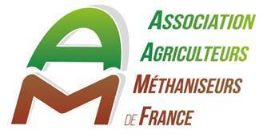 6 Rue de la Rochefoucauld, 75009 Paris